Приложение 1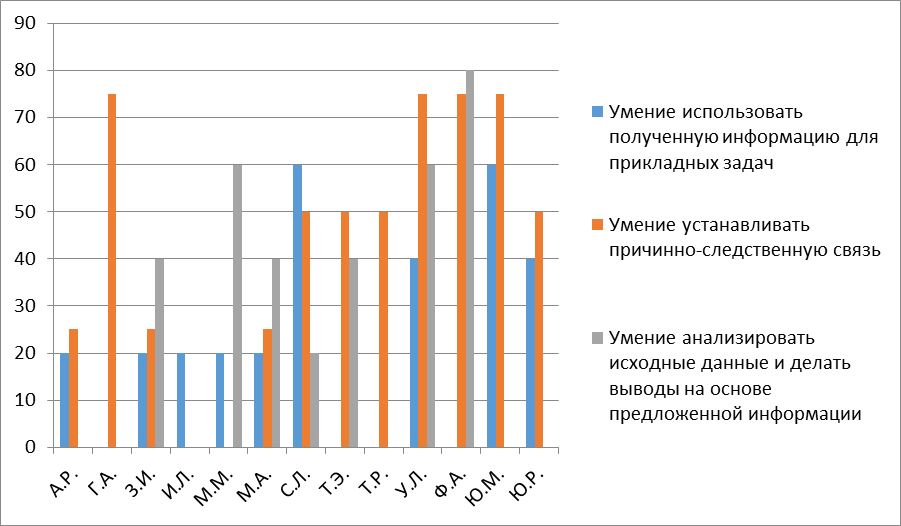 8 «а» УУД (познавательное)